Rotary Bolivia Trip 2018Dates: September 21st – October 2, 2018 (+/- depending on side trips)Come join us on an adventure visiting our Rotary International Projects in Bolivia.  We are planning to travel to Bolivia and visit water reservoir projects, road construction projects, and medical clinics near Sucre and Cochabamba Bolivia; and view future project opportunities with our Bolivian partner Mano a Mano International.  We have had great success assisting the communities with medical care and water resources in the past with our Rotary projects and have received wonderful receptions from the Bolivian people.  Experience the people, culture and the Cordillera Real Mountains with potential site trips including Machu Picchu, Uyuni salt flats, Potosi Cerro Rico mine, Cretaceous park in Sucre, Santa Cruz and other historic, religious and cultural sites.  If you are interested or would like more information, please email your contact information and let me know which dates you would like to attend. Karl Everett, Harbortown Rotary, Duluth, MNTelephone: 218-724-3134e-mail: karle@q.com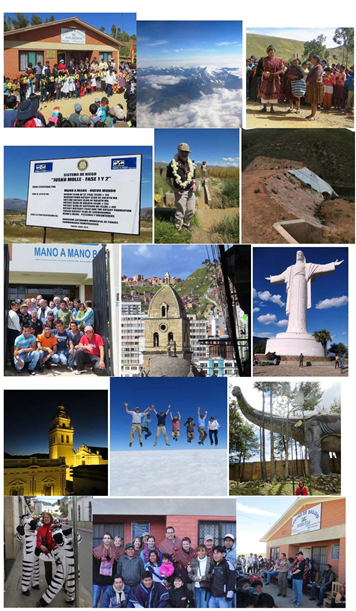 